We would like to inform you that ITU-T Q18/15 has initiated a new project to study high-speed visible light communication (VLC) for in-premises applications. The outcome of the study may result in one or more new Recommendations or amendments to existing Recommendations developed by ITU-T Study Group 15. The deliverables specify the system architecture and functionality for all components of VLC transceivers designed for the high-speed optical wireless transmission of data using visible light. Specifically, it defines:−	architectures;−	reference models;−	profiles;−	physical layer specifications;−	data-link layer specifications.Considering your potential interest in this area, we will keep you updated on the progress of our work.Our next face-to-face meeting will be held from 26 to 30 October 2015 in Seoul._____________________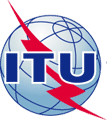 INTERNATIONAL TELECOMMUNICATION UNIONINTERNATIONAL TELECOMMUNICATION UNIONINTERNATIONAL TELECOMMUNICATION UNIONINTERNATIONAL TELECOMMUNICATION UNIONINTERNATIONAL TELECOMMUNICATION UNIONINTERNATIONAL TELECOMMUNICATION UNIONCOM 15 – LS 251 – ECOM 15 – LS 251 – ETELECOMMUNICATION
STANDARDIZATION SECTORSTUDY PERIOD 2013-2016TELECOMMUNICATION
STANDARDIZATION SECTORSTUDY PERIOD 2013-2016TELECOMMUNICATION
STANDARDIZATION SECTORSTUDY PERIOD 2013-2016TELECOMMUNICATION
STANDARDIZATION SECTORSTUDY PERIOD 2013-2016TELECOMMUNICATION
STANDARDIZATION SECTORSTUDY PERIOD 2013-2016TELECOMMUNICATION
STANDARDIZATION SECTORSTUDY PERIOD 2013-2016TELECOMMUNICATION
STANDARDIZATION SECTORSTUDY PERIOD 2013-2016TELECOMMUNICATION
STANDARDIZATION SECTORSTUDY PERIOD 2013-2016English onlyOriginal: EnglishEnglish onlyOriginal: EnglishEnglish onlyOriginal: EnglishEnglish onlyOriginal: EnglishQuestion(s):Question(s):18/1518/15Ref.: TD 371 (PLEN/15) Annex 14Ref.: TD 371 (PLEN/15) Annex 14Ref.: TD 371 (PLEN/15) Annex 14Ref.: TD 371 (PLEN/15) Annex 14Ref.: TD 371 (PLEN/15) Annex 14Ref.: TD 371 (PLEN/15) Annex 14Ref.: TD 371 (PLEN/15) Annex 14Ref.: TD 371 (PLEN/15) Annex 14Ref.: TD 371 (PLEN/15) Annex 14Source:Source:ITU-T Study Group 15ITU-T Study Group 15ITU-T Study Group 15ITU-T Study Group 15ITU-T Study Group 15ITU-T Study Group 15ITU-T Study Group 15Title:Title:LS on the new work item ITU-T G.vlc: High speed indoor visible light communication transceiver specificationsLS on the new work item ITU-T G.vlc: High speed indoor visible light communication transceiver specificationsLS on the new work item ITU-T G.vlc: High speed indoor visible light communication transceiver specificationsLS on the new work item ITU-T G.vlc: High speed indoor visible light communication transceiver specificationsLS on the new work item ITU-T G.vlc: High speed indoor visible light communication transceiver specificationsLS on the new work item ITU-T G.vlc: High speed indoor visible light communication transceiver specificationsLS on the new work item ITU-T G.vlc: High speed indoor visible light communication transceiver specificationsLIAISON STATEMENTLIAISON STATEMENTLIAISON STATEMENTLIAISON STATEMENTLIAISON STATEMENTLIAISON STATEMENTLIAISON STATEMENTLIAISON STATEMENTFor action to:For action to:For action to:For comment to:For comment to:For comment to:-----For information to:For information to:For information to:CCSA, HomeGrid Forum, IEEE 802.15, Broadband ForumCCSA, HomeGrid Forum, IEEE 802.15, Broadband ForumCCSA, HomeGrid Forum, IEEE 802.15, Broadband ForumCCSA, HomeGrid Forum, IEEE 802.15, Broadband ForumCCSA, HomeGrid Forum, IEEE 802.15, Broadband ForumApproval:Approval:Approval:ITU-T SG15 meeting (22 June – 3 July 2015)ITU-T SG15 meeting (22 June – 3 July 2015)ITU-T SG15 meeting (22 June – 3 July 2015)ITU-T SG15 meeting (22 June – 3 July 2015)ITU-T SG15 meeting (22 June – 3 July 2015)Deadline:Deadline:Deadline:23 October 201523 October 201523 October 201523 October 201523 October 2015Contact:Contact:Les BrownRapporteur Q18/15Huawei, ChinaLes BrownRapporteur Q18/15Huawei, ChinaLes BrownRapporteur Q18/15Huawei, ChinaLes BrownRapporteur Q18/15Huawei, ChinaTel: +1 (905) 826-4248Email: lesbrown@sympatico.caTel: +1 (905) 826-4248Email: lesbrown@sympatico.ca